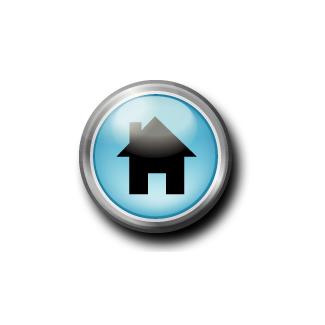 Lee-Harnett County Regional Housing CommitteeNC Balance of State Continuum of CareJohnston-Lee-Harnett Community Action, Inc.225 S. Steele Street, Sanford, N. C. 27330(919) 776-0746Wednesday, September21, 2016– 2 P.M.Agenda      Welcome and Call to OrderIntroductionsApproval of Minutes – August Minutes BoS  Steering Committee Meeting Updates Harnett County Report Lee-Harnett County Rapid Re-housing Report – Jeff RawlingsAnnouncementsNext Meeting – November 2, 2016 at 11 AM               